ТОГТООЛПОСТАНОВЛЕНИЕ №24от  « 01 » декабря 2023 года                                                                                О внесении измененийв постановление администрациимуниципального образованиясельское поселение «Аргада»от «26» января 2022 г. № 2«Об оплате труда работниковорганов местного самоуправлениямуниципального образованиясельское поселение «Аргада»,замещающих должности, не являющиеся должностямимуниципальной службы»В соответствии со ст. 86 Бюджетного кодекса Российской Федерации, ст. 53 Федерального закона от 06.10.2003 N 131-ФЗ "Об общих принципах организации местного самоуправления в Российской Федерации" Совет депутатов муниципального образования сельское поселение «Аргада» постановляю:Пункт 2 Положения об оплате труда работников органов местного самоуправления муниципального образования сельское поселение «Аргада», утвержденного постановлением администрации муниципального образования сельское поселение «Аргада» от « 26 » января 2022г. № 2 изложить в следующей редакции:«2. Работникам устанавливаются следующие размеры должностных окладов: Должностные оклады (ставки) работников органов местного самоуправления, замещающих должности, не являющиеся должностями муниципальной службы            2. Настоящее постановление вступает в силу со дня его подписания и распространяет свое действие на правоотношения, возникшие с 01.10.2023 г.И.о главы МО СП «Аргада»                                                                                  Н.Г. ГалсановаБУРЯАД РЕСПУБЛИКЫН ХУРУМХААНАЙ АЙМАГАЙ АРГАТА ТОСХОНОЙ МУНИЦИПАЛЬНА БАЙГУУЛАМЖЫН ЗАХИРГААН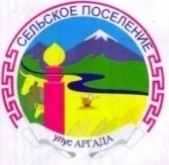 АДМИНИСТРАЦИЯ МУНИЦИПАЛЬНОГО ОБРАЗОВАНИЯ СЕЛЬСКОЕ ПОСЕЛЕНИЕ «АРГАДА»КУРУМКАНСКОГО РАЙОНА РЕСПУБЛИКИ БУРЯТИЯ671634, Республика Бурятия, с. Аргада, ул. Хышиктуева, 8,тел./ факс.  (8-30149) 93-620, e-mail:admargada@yandex.ru        Наименование должностей       Должностнойоклад (руб.)Специалист 1 разряда4048,00Специалист 2 разряда3701,00